УТВЕРЖДАЮ:Заведующий МАДОУ № 8 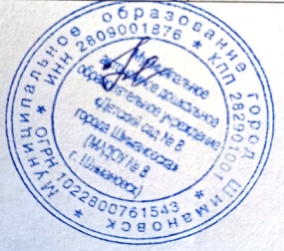 г.Шимановск____________Конева С.В.План мероприятий по информированию родителей о подготовке к реализации ФОП ДО№Наименование мероприятияСрок исполненияОтветственныйисполнитель1Размещение информации о введению ФОП ДО на сайте МАДОУ № 8 г.ШимановскАпрель-август 2023годаНикуленко О.А.2Проведение общего родительского собрания для ознакомления родителей об внедрении с 1.09.2023 года ФОП ДО в учрежденииМай 2023г.Конева С.В.3Родительское собрание по теме «Современная модель образовательной деятельности в ДОУ.»Сентябрь 2023 гКонева С.В.    Никуленко О.А.4Подготовка материалов для публикации на сайте из опыта работы МАДОУ № 8 г.ШимановскВ течение годаНикуленко О.А.5 «Что должны знать родители о ФОП ДО» (стенд в холле МАДОУ)В течение годаНикуленко О.А.6Размещение информации о введении ФОП ДО на сайте и на официальных страницах в соц. сетях МАДОУ № 8 г.ШимановскСентябрь 2023 гАнтонова Е.Ю.7Проведение групповых родительских Собраний с целью ознакомления родителей с информацией о внедрении с 1 сентября 2023 года ФОП ДО в учрежденииСентябрь 2023 гЗаведующий8Информирование родителей через буклеты, памятки о введении ФОП ДОСентябрь 2023 г.Воспитатели групп9Проведение консультаций «Что должны знать родители о ФОП ДО»В течении 2023-2024 учебного годаНикуленко О.А.10Информирование родителей о внедрении ФОП в практику работы ДОУОктябрь 2023 гЗаведующий11Привлечение родителей к проектной деятельности в рамках реализации ФОПВ течение 2023-2024 учебного годаВоспитатели групп12Анкетирование родителей об участии в реализации мероприятий по ФОПМай 2024гНикуленко О.А. Воспитатели групп